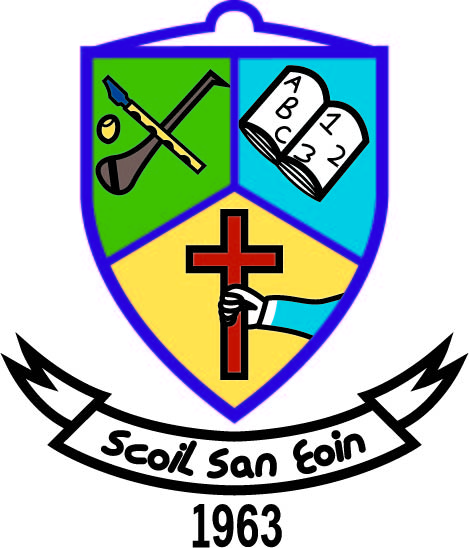 SCOIL SAN EOIN Stationary List 2017Ms. Nuzum’s ClassThird  Class Copies:10 x 120 pages writing copies (Size A12)2 x 120 page sum copies (Size 7mm squares)1 x A4 Hard back writing pad for testsPLEASE WRITE THE PUPILS NAME AND CLASS ON THEM, NOT A SUJECT.Each Child must have:A set of colours (Twistable/Colouring Pencils) not markers6 x red pens6 x blue/black pens6 x Pencils2 x Erasers2 x Sharpeners1 x Foot long ruler1 x Pencil Case2 x Pritt Sticks marked with the pupils name1 x set of Coloured White board markers clearly labelled pupils name on itA USB Stick clearly marked with the pupils name (no less than 8GBAll extra pens/pencils etc. should be put into an extra pencil case/zip lock bag, clearly marked with the pupils name and will be kept in the classroom until such time as they need them.Folders:An A4 Level arch ring binder and set of 10 Subject Dividers (cardboard not plastic) Polythene pockets are optional2 x A4 size plastic envelope folderThis stationery and the quantities are compulsory. We ask all parents/guardians to keep a supply of pens, pencils, colours etc. at home in case the pupils forget their pencil case. We also ask that parents/guardians check their child’s supply during holidays to ensure they have adequate stationery for the next term. 